Monday 21st & Tuesday 22nd SeptemberMonday 21st September Count, read and write numbers to 100. Tuesday 22nd September Count, read and write numbers to 100. 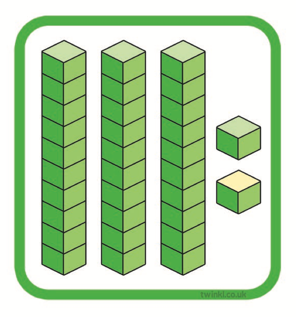 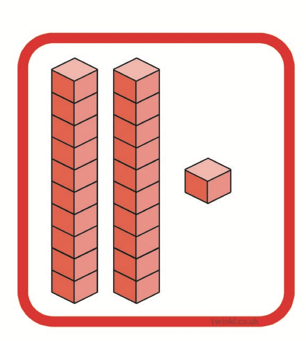 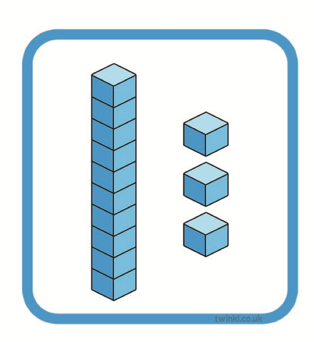 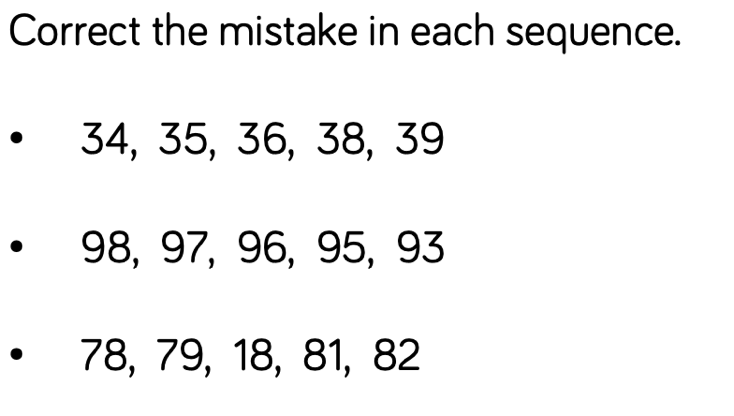 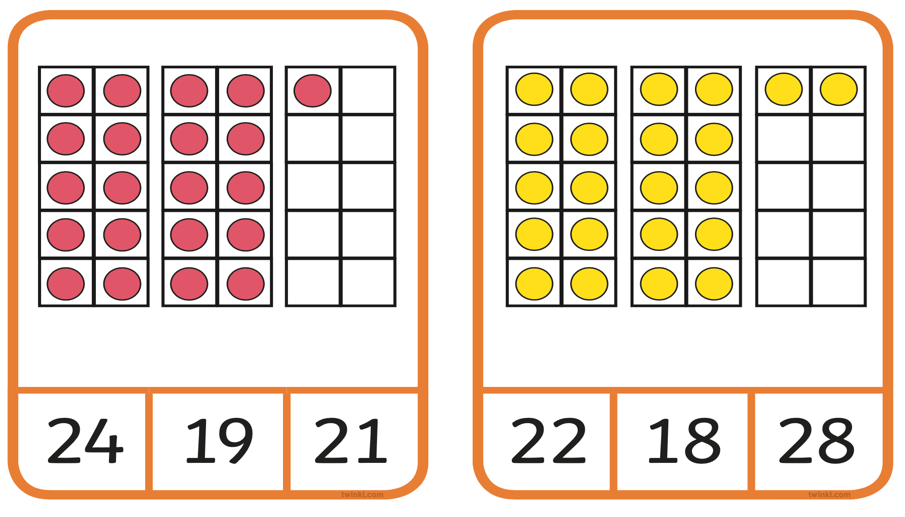 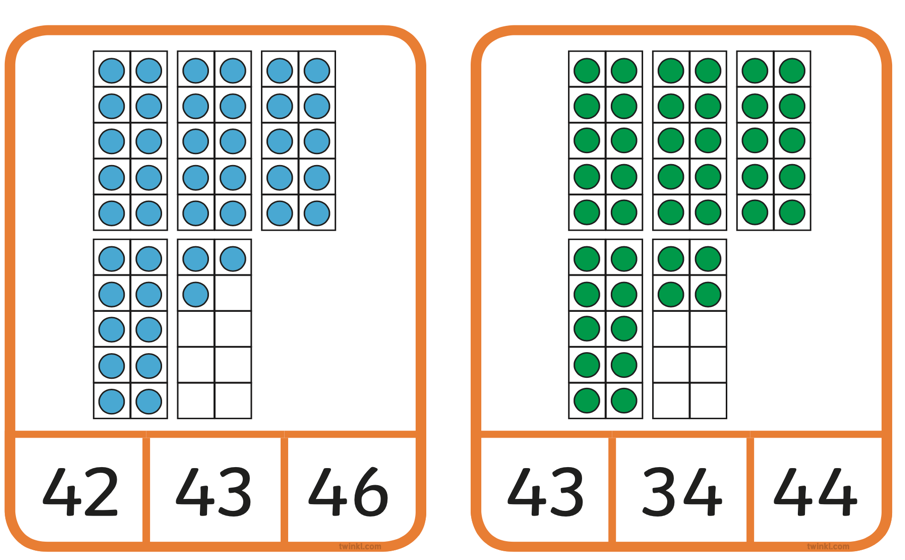 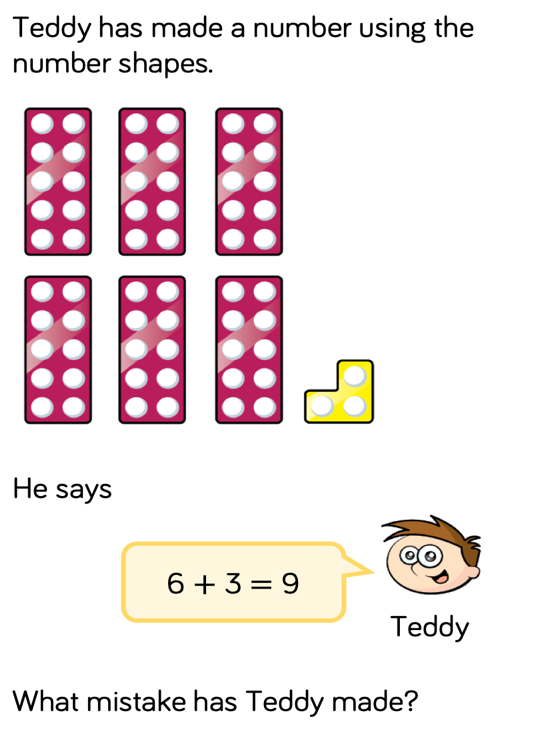 Wednesday 23rd & Thursday 24th  SeptemberWednesday 23rd September Partition numbers to 100Thursday 24th September Partition numbers to 100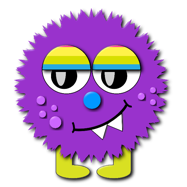 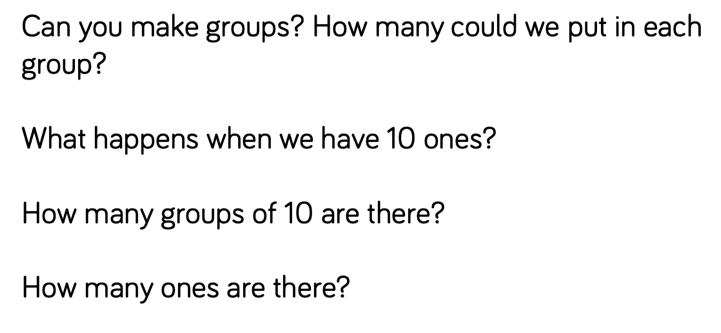 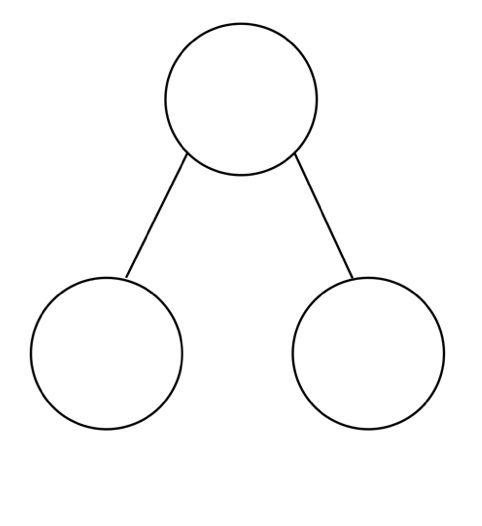 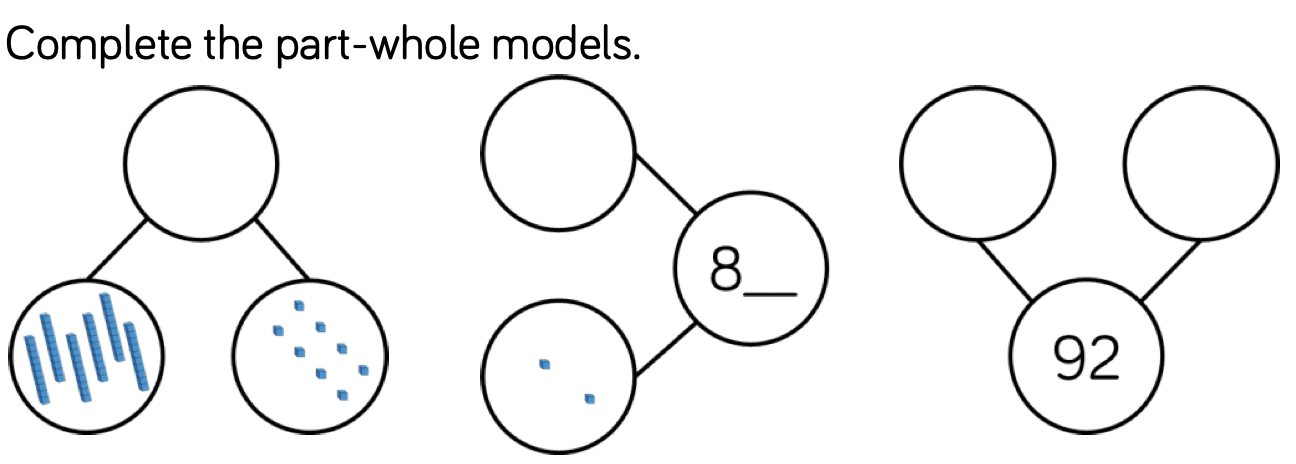 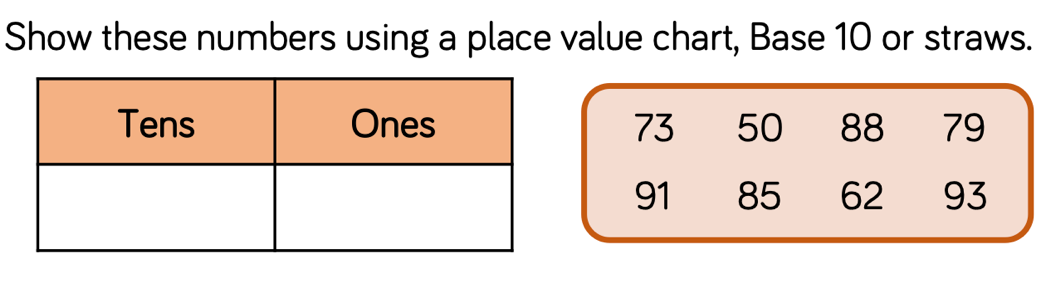 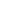 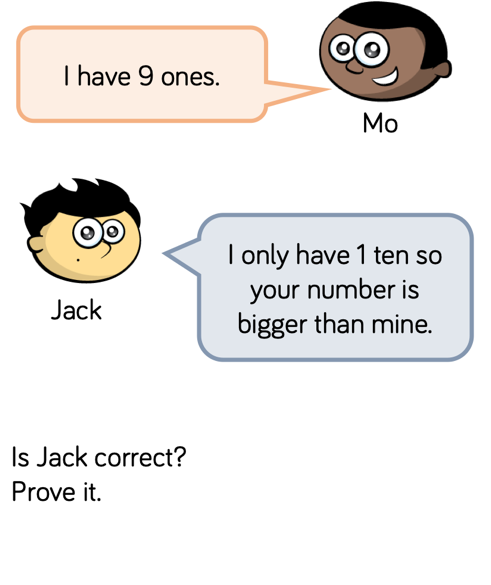 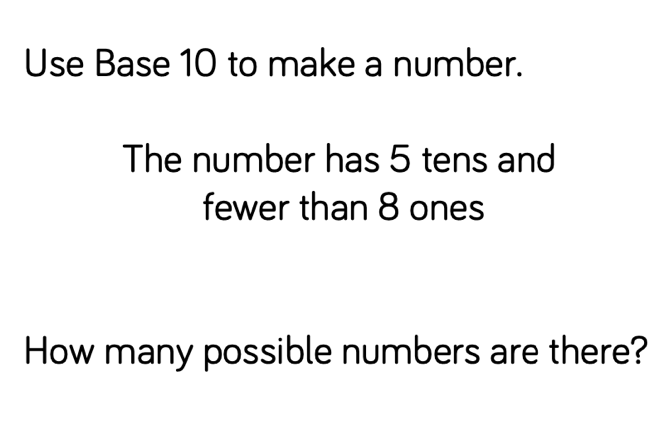 Friday 25th September Whole class Friday 25th September Comparing numbers to 100.Work practically to make the number of cakes using BASE 10 
and decide who has more or less cakes using < and >. 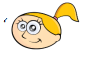 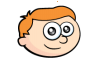 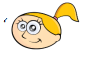 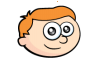 Make the numbers on the part whole models and complete a sentence using < and >. Check the sentences Joe and Eva have written about the cakes.  Are they correct or not correct? 1.)21 > 352.) Forty two is more than seventy two. 3.)36 is less than 03232426291719202329282624232324272625282976787918818283EVAJOE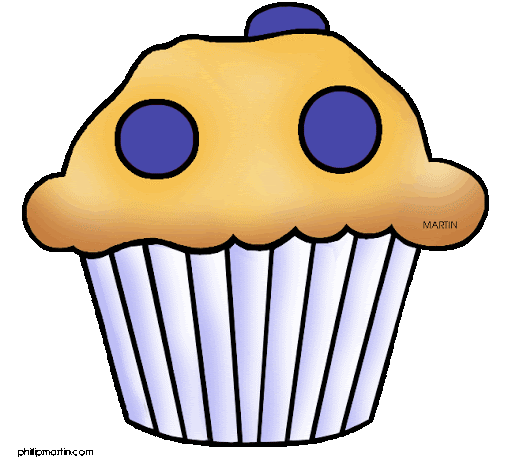 2135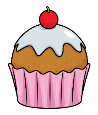 4227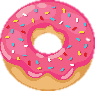 3630EVAJOE213542273630EVAJOE213542273630